lsan/micron andnot ann/micron and db/uspat and ann/intel and fmdb/allPatentics专利检索分析报告patentics.com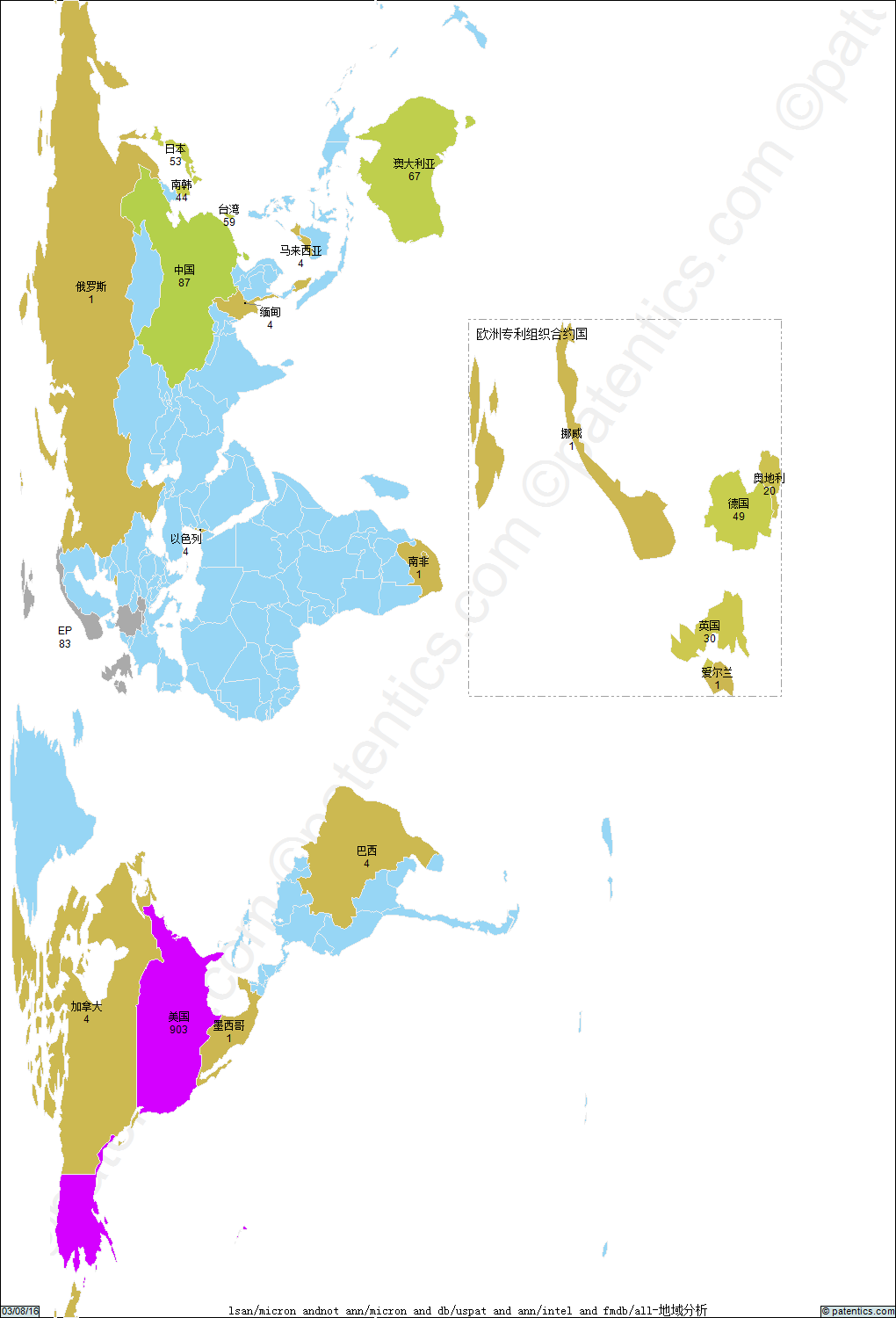 